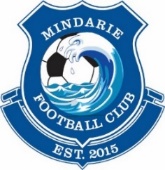 MINDARIE FC:REFUND POLICYMindarie FC will provide a full refund of fees only if the below don’t apply:A $150 non-refundable deposit has been paid or early bird non-refundable deposit has been paid then this will be deducted from the full fees.Training kit has been provided i.e. the cost of the kit will be deducted from the full fees (this is included in the $150 non-refundable deposit)If Football West registration has been paid this will be deducted (on top of the $150) but will be transferred to any new club i.e. the FW rego fee will be deducted from the new clubs feesAfter first league game no refunds will be eligible.Mindarie FC